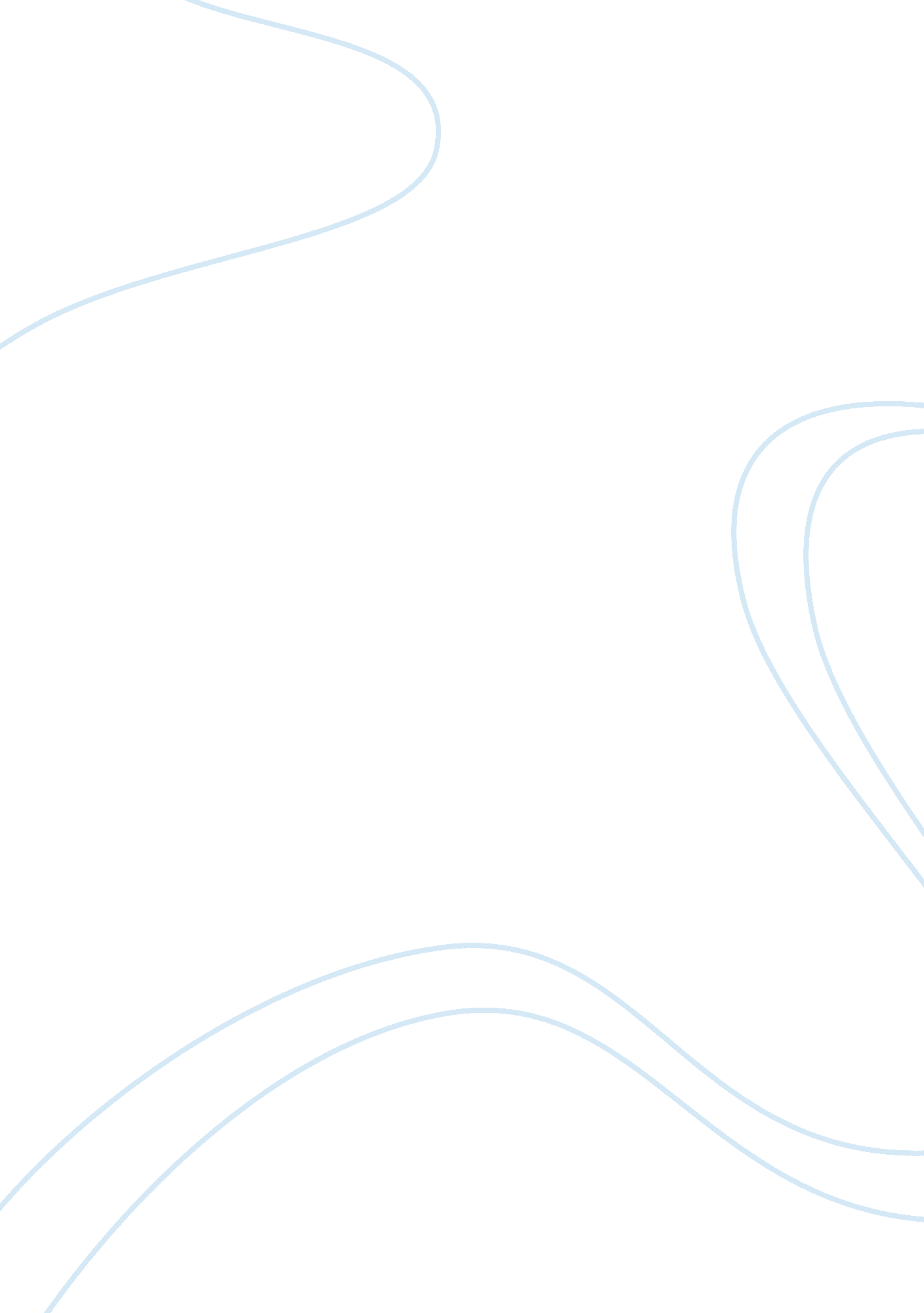 Froebels idea of the importance of play education essayEducation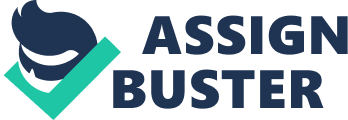 Friedrich Wilhelm August Froebel ( 1782-1852 ) is commonly best known as the conceiver of the Kindergarten system. He was a German educationist who was brought up with a strong Christian religion, which was polar to his educationist idea. His love for nature besides weighs heavy on his thoughts and religion. He gained acknowledgment from his first major work in 1826 TheEducationof Human Nature, but became celebrated subsequently in life when his kindergarten system gained recognition. His thoughts of kindergarten later took root in England, America and Australia and his work and thoughts subsequently influenced Karl Marx. Froebel believed in the integrity in all things saying that: `` an ageless jurisprudence pervades and governs all things. The footing of this all-controlling jurisprudence is an all-pervading, living, self witting and therefore ageless integrity. This integrity is God. '' He believed in the integrity of cognition and the interconnectedness of all things. Froebel was of the sentiment that there are defined phases of babyhood, childhood, boyhood and manhood. Stage two of childhood was what Froebel deemed the most of import because he felt that at this phase they begin to come to footings with the integrity of the existence and get down inquiring inquiries about life. His apprehension of childhood was such that each kid has a godly kernel and is linked to the existence: `` it is, so, with childhood that existent instruction begins. At this clip the head demands more attention and attending than does the organic structure '' Froebel believed in the kid as basically good. He said `` the lone infallible redress for antagonizing any defects and even evil is to happen the originally good beginnings, the originally good side of the humanaˆ¦ '' his belief of the built-in goodness of a kid relates to his thoughts that the kid should be encouraged to assist and educate themselves in a certain regard. He thought that single human chances would come about through the work of the person. He believed that `` the intent of instruction is to promote and steer adult male as a witting, believing and comprehending being in such a manner that divine interior jurisprudence through his ain personal pick ; instruction must demo him the ways and significances of achieving that end. '' Froebels ' strong belief that kids are of course originative persons and through drama they become cognizant of their topographic point in the universe led to one of his cardinal component of his pedagogical system, which is that of drama. He felt that broadens their apprehension of theenvironmentthey live in. Froebel thought that `` drama is the purest, most religious activity of adult male at this phase, '' and that `` play, so, is the highest look of human development in childhood, for it entirely is the free look of what is in the kid 's ' psyche. '' Froebel placed this accent on drama in Kindergarten with the usage of gifts ( play stuffs ) and businesss ( activities ) . He believed that worlds are basically productive and originative and through prosecuting with the universe, understanding could blossom. He presented the kids with a series of geometrical gifts that were in a system of classs. A gift was given one at a clip and the kid was left to detect its belongingss and possibilities for design. Here, Froebels thought of integrity was put into pattern, as each plaything related to the following in some manner, which exemplifies the integrity of all objects and things in the universe. For illustration, the first `` gift '' is a ball. Froebel writes that we should be `` concerned merely with the ball itself in its simplest signifier and in its simplest dealingss. It may be free, or attached to a twine, and in each instance it can be moved either freely and indeterminately or vertically, horizontally, or sidelong, with mention to given surfaces. Here, as it were, it acts as a usher into the universe of things, following their lineations by its motions, and so stand foring themaˆ¦should be considered in relation to the kid himself. '' In this manner, the kid is free to detect the elements of the ball and educate and learn for themselves merely byobservationand interaction with the ball. Froebel thought that `` Every external object comes to adult male with the invitation to find its nature and relationships '' the succeeding gift after the ball would be the Globe. Its has obvious similarities to the ball, but for a kid, it represents a new degree of apprehension, for illustration its weight means that it moves in a different manner to the ball. The Earth did non ostracize or replace the ball ; it reinforced the old gift of the ball. The kid would come on through phases of gifts and at the same time each phase of understanding. However Froebel was certain that `` merely the equal development of adult male at each predating phase can consequence and convey approximately equal development at each wining subsequently phase. '' He finally felt that: `` a toy is any thing which is related to the kid as agencies to a intent, and which, by making pleasant expectancy, calls forth drama in which he finds fresh and uninterrupted pleasance. '' The activities set for the kids in Kindergarten included games, vocals and narratives designed to help in centripetal and physical development and socialization. By playing, kids socialise and copy grownup societal and economic activities as they are bit by bit led into the larger universe of group life. This relates to Froebels ' thought of whole kid instruction, where the kid is being educated all unit of ammunition as an person of society. Froebel believed that theteacher-student relationship should be one ofequality, non authorization and felt that there should be a strong influence of the parent and siblings on the kid 's educational acquisition and ripening. He believed that the kid should have a spiritual instruction every bit good. He states: `` I would educate human existences who with their pess stand rooted in Gods Earth, in nature, whose custodies reach even into Eden and there lay eyes on the truth, in whose Black Marias are united both Earth and Eden, the varied life of Earth and natureaˆ¦ '' I have discussed Froebels thought of the importance of drama in kindergarten and in the development of the kid. I believeit is one of his most specific and most emphatic elements of his pedagogical system. However In stating that term from the inquiry, it raises a few jobs. Pedagogy normally refers to a learning system of a comprehensive program on how to educate, whereas Froebels `` teaching method '' would be non to hold one. He believed that the kid 's environment made up the course of study for the instruction and the kids would learn themselves in certain ways and understand the environment and discover things for themselves. He said that: `` aˆ¦each single scholar contributes to, and collaborates in, his or her ain acquisition. '' Through this job it is apparent that Froebel had certain thoughts on childhood that began his theoretical thoughts on kindergarten, which subsequently developed more to the full into a kind of teaching method. In decision it is clear that Froebel was extremely interested in the cardinal figure of the kid and their single acquisition experience, similar to that of today 's kid centred instruction. Froebel finally believed `` the indispensable concern of the school is non so much to learn and to pass on a assortment and multiplicity of things, as it is to give prominence to the ever-living integrity that is in all things '' Froebels kindergarten system and his thought of the nature of kids are rather cohesive in such ways that he allows the kid to educate themselves in the scene of the kindergarten thought usage of his gifts and allows the kid a certain freedom to research the natural universe and in bend develop their apprehension of the existence. He wanted to develop persons who were all rounded in their instruction and who had certain moral stances and who were in a manner, free minds. In decision, his overall apprehension and purpose of kindergarten was that: `` Education in other words, should take adult male to a clear cognition of himself, to peace with nature, to integrity with God. '' 